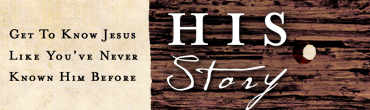 Chapter 6 Study Guide: Jesus Calls for CommitmentIcebreaker:  What’s the toughest commitment you have ever had to make and actually followed through on? (examples: exercise, college, waking up earlier, eating, etc.)What stuck out to you from the teaching or reading this week?As Jesus travels and preaches throughout the towns and villages, he feels compassion on them because they seem spiritually lost and helpless (pg. 98).  How would you describe the spiritual condition of the unbelievers you know? Jesus sends the disciples out to minister to the crowds on His behalf. What dangers does He warn them about (pg. 99-102)? What does Jesus say to His disciples that would bolster their courage (pg. 99-102)? How can we learn to be both “innocent” and “wise” in our interactions with the world?What do you think it means to lose your life for Christ’s sake (pg. 102 top)?Herod had arrested John the Baptist because John publicly rebuked Herod for marrying his own sister-in-law (pg. 103). What responsibility do Christians have to confront non-believers with their sin and to tell them of the remedy that Christ offers?How do you think Christians can keep one another accountable (James 5:16)?Once again, Jesus has compassion on the crowds so He taught them, healed them and also fed them (pg. 105). What does this say about how Jesus’ feelings towards us?It becomes clear that the people follow Jesus and want Him to be their king because He gave them free food (pg. 107-109).  Why doesn’t Jesus comply with the crowd’s request for more food? What wrong motives for following Jesus can you name? What are the right reasons to follow Jesus?Why do you think some people deserted Jesus after His teaching on the bread of life? How does this same thing happen in today’s world?